Associate Professor Ed Schatz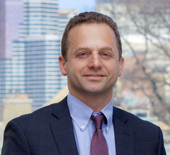 Degrees:  Ph.D., Wisconsin, M.A., Wisconsin, B.A., Yale Email:       ed.schatz@utoronto.ca Dr. Edward Schatz is an Associate Professor of Political Science at the University of Toronto. He is interested primarily in identity politics, social transformations, social movements, anti-Americanism and authoritarianism with a focus on the ex-USSR, particularly Central Asia. His publications include an edited volume, Political Ethnography (U. Chicago Press, 2009), and Modern Clan Politics (U. Washington Press, 2004), as well as articles in Comparative Politics, Slavic Review, International Political Science Review, Ethnic and Racial Studies, Nationalism and Ethnic Politics, and other academic journals. His current projects include a book on the United States as a symbol and actor in Central Asia and a study of authoritarianism in Central Asia. The American Political Science Association selected Professor Ed Schatz as the co-recipient of the Giovanni Sartori Book Award for his work, Political Ethnography: What Immersion Contributes to the Study of Power. The book, a collection of original essays edited by Professor Schatz, demonstrates how ethnography is uniquely suited for illuminating political science.